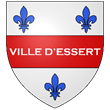 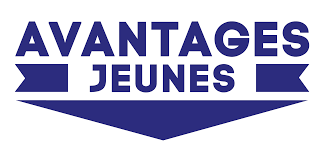 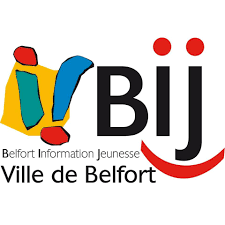 N° carte délivrée : …… / 120Date de réception :Date de distribution :La Mairie est heureuse d’offrir des Cartes Avantages Jeunes 2021/2022 aux jeunes de 6 à 18 ans.PARENT :Nom - Prénom : …………………………………………….…Adresses : …………………………………………………………………………………………………                   …………………………………………………………………………………………………Téléphone : ……/……/……/……/……E-Mail : …………………………………@……………………………ENFANT :Nom - Prénom : …………………………………………….…Adresses : …………………………………………………………………………………………………                   …………………………………………………………………………………………………Téléphone : ……/……/……/……/……E-Mail : …………………………………@……………………………Date de Naissance : ……/…… /…………..Est-ce votre première Carte Avantages Jeunes ?      OUINON, merci d’indiquer l’année de délivrance de votre dernière carte Avantages Jeunes : ………………Date et Signature : ……/……/…………											Cordialement,											Pôle Jeunesse